Figure S2: Operation 26J baulk profile. Redrawn after [14: Fig. 29].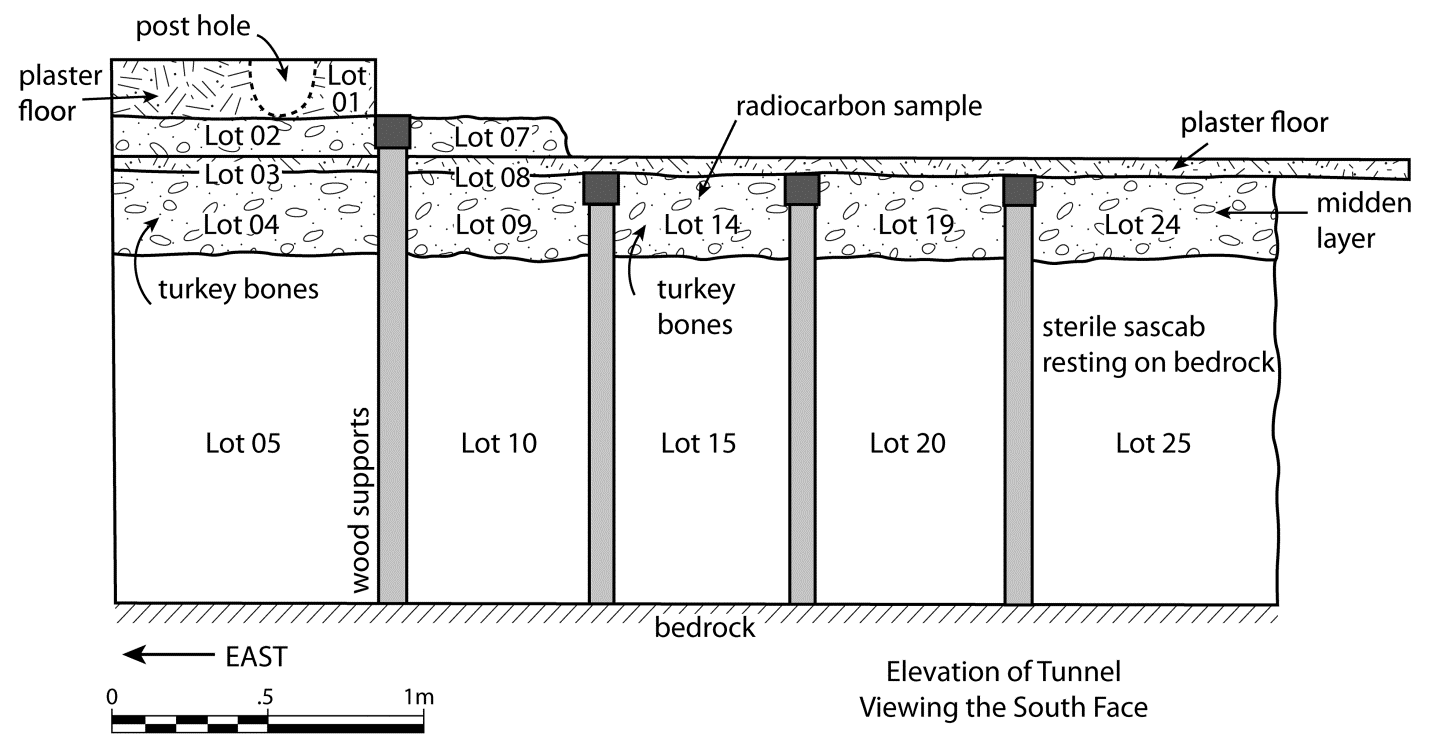 